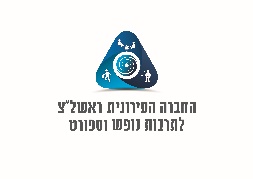   תקנון רישום - מרכזי קהילה תשפ״ב 2021-2022שנת הפעילות תחל בתאריך 01.09.2021 / 01.10.2021  ותסתיים בתאריך  30.06.2022 / 31.07.2022 בהתאם לתחום הפעילות.לחוגים בהם תהיה הדרישה לפעילות גם בחודש אוגוסט, ניתן להירשם עד 31.08.2022.מחירי החוגים משוקללים וכוללים ימי חופשה ומועדים המפורטים בחוברת החוגים, מובהר בזאת כי לא יבוצעו החזרי תשלומים בגין ימי חופש.ניתן לשלם בתשלומים דחויים חודשיים אשר לא יעלו על מספר חודשי הפעילות, עבור כל תקופת ההשתתפות ללא ריבית, באמצעות המחאותאישיות בלבד/כרטיסי אשראי/מזומן/רישום טלפוני/רישום באמצעות האינטרנט. הנחות למספר חוגים במשפחה: 10% על החוג השני, 15% הנחה מהחוג השלישי ואילך.במקרה של רישום לשני חוגים במשפחה ויותר תינתן הנחה לחוג הזול מבניהם.* הנחות נוספות ינתנו לזכאים עפ"י נוהל הנחות המפורסם באתר החברה העירונית. אין כפל הנחות* על סדנאות/קורסים ופעילויות על בסיס השכרת חדרים, לא תחול הנחת מספר משתתפים במשפחה ולא יתקבלו ביטולים.* ועדת הנחות - תינתן להורה הזכות להגיש בקשה לוועדת הנחות. הועדה תדון בבקשה לאחר הצגת כל המסמכים הנדרשים.הנחיות וטפסים ניתן לקבל במרכז הקהילה, או באתר החברה העירונית. * מרכז הספורט 360 מערב, צהרונים, מעונות יום, מינוי ההיכל, כדורסל ללא מדריך, שפ"מ, רון ורדי וחוגים מסובסדים אינם משתתפים אינם נחשבים כחוג במנגנון הנחות לחוגים.דמי הרשמה לחוג/ים למשפחה - בסך 30 ₪ לא יוחזרו במקרה של ביטול. רישום אינטרנטי: הרישום באתר החברה יבוצע מתאריך ההשתתפות בחוג (כולל שיעור ניסיון). במידה והרישום אינו תואם לנתוני המרכז, יבוצע חיוב משלים.פתיחת חוג מותנית במס' מינימום של נרשמים, מאידך, הזכות לחברה העירונית לסגור חוג מפאת מיעוט משתתפים.במקרה של סגירת חוג ע"י החברה מכל סיבה שהיא, יוחזרו למשתתף דמי ההשתתפות היחסיים שנותרו להמשך החוג, עד סוף שנת הפעילות.החברה העירונית רשאית להפסיק את פעילותו של משתתף אם לא הוסדרו בעבורו ההתחייבויות הכספיות לחברה העירונית. המשתתף יחויב לשלם את חובותיו לחברה העירונית עד תום תקופת ההשתתפות.מנהל/ת המרכז רשאי/ת לשנות את זמני פעילות החוגים ומיקומם עפ"י צרכי המרכז. ביטול השתתפות בחוג: אם המשתתף/ת מעוניין/ת להפסיק השתתפות/ה בחוג, חלה חובה למלא בכתב הוראת ביטול במזכירות המרכז. ביטול חוג במזכירות המרכז יעשה עד ה28- בחודש. *לאחר מועד זה, יגבה תשלום על החודש הבא אחריו. *ניתן לבטל חוג עד סוף חודש פברואר, או חודשיים מיום ההרשמה ולקבל החזר כספי. *חובת התשלום של דמי ההשתתפות בחוג תחול על ההורים במלואה עבור החודש בו תימסר ההודעה על הפסקת ההשתתפות בחוג. . מאידך, ניתן לעבור מחוג לחוג. אין הנהלת החברה העירונית מחויבת לאשר מעבר לחוג אחר. כל העברה תלווה בחישוב מחודש של עלות ההשתתפות.החזר כספי בגין מחלה, יאושר לאחר הצגת אישור מחלה מעל חודש ימים. *אי השתתפות בחוג, אינה משחררת את המשתתף מתשלום מלא.על ההורים יחולו הוצאות ו/או עמלות הבנקים עקב החזרת המחאה/ות מכל סיבה.שיעור ניסיון, לתלמידים חדשים בלבד. התשלום ייכלל בעת ההרשמה במסגרת הפעילות השוטפת.במקרים בהם לא ניתן יהיה לקיים מפגשים עקב הנחיות של רשות מוסמכת, החברה העירונית רשאית לבצע את תכניות החוגים באופן וירטואלי/מקוון במקום מפגשי החוגים הפרונטליים, ואלו ייחשבו כחלק מהתוכנית, והמשתתף ישלם את התמורה המלאה.במידה ומשתתף נכנס לבידוד והחוג ממשיך להתקיים – לא ינתן החזר עבור תקופת הבידוד.במידה ועקב הנחיות משרד הבריאות כל החוג נשלח לבידוד - השיעורים יעברו לזום במחיר החוג או יוחזרו במהלך שנת הפעילות.בכל מקרה אחר, יוחזר התשלום למשתתפים.פעילות בחוג שבוטלה בשל היעדרות מדריך תתקיים במועד חלופי, עליו תפורסם הודעה מוקדמת במרכז הקהילה.מחירי החוגים כוללים הדרכה בלבד. במידת הצורך יחויבו ההורים בתשלום נוסף עבור ציוד / ערכות / ביגוד/ חומרים . התשלום יגבה ע"י מפעיל החוגים ובאחריותו בכל מקרה של ביטול לא יהיה החזר כספי בגינם.	על ההורים לאסוף את ילדם בשעת סיום החוג. הורים המאחרים בהגעה למרכז הקהילה, חייבים להודיע על כך למזכירות המרכז.אי הודעה אינה מחייבת את הנהלת המרכז בשמירה על הילד. במעמד ביצוע התשלום, נדרשת חתימה על הצהרת בריאותו של הנרשם לחוג. ברישום טלפוני: חובה להחזיר למזכירות המרכז טופס הצהרת בריאות חתום (ע"י הורה ברישום הילד/ה) המאשר כי אין מניעה רפואית, גופנית או אחרת להשתתפות הסדירה בחוגים.הנהלת המרכז ו/או מדריך החוג אינם אחראים על אובדן חפצים ו/או דברי ערך. הנני לאשר קבלת עדכונים על פעילויות מרכז הקהילה והחברה העירונית ראשל"צ, באמצעות אימייל / S.M.S /ווטסאפ 
ידוע לי כי באפשרותי להודיע למרכז הקהילה בכל עת על סירובי לקבל דבר פרסומת מכל סוג.הנני לאשר צילומי בני/בתי במהלך השתתפותו/ה בפעילויות החברה העירונית, יתכן כי הצילומים ישמשו לצורך פרסומי החברה העירונית.נהלים, הנחיות ופרטים נוספים לנרשמים מופיעים באתר החברה העירונית לתרבות וספורט ראשל"צ www.hironit.co.il         לפרטים והרשמה:          במרכזי  ה קהילה 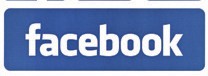 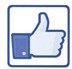 חטיבת ספורט וקהילה בראשון לציוןwww .hironit . co .il 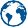 * בימים אלו כל החוגים והפעילויות יסתיימו בשעה 19:00הבטיחו מקום לילדיכם אצלנו בעונת הפעילות 2021-2022הירשמו מיד עם קבלת חוברת חוגים זוקרדיט צילומים בחוברת: מאגר Shutterstock ויח״צ לפרטים והרשמה התקשרו למרכזי הקהילה     